Wilson Avenue SchoolWinter Packet Grade 8MathematicsMargarita Hernandez-PrincipalName	__________________________					Room Number/Grade	________________		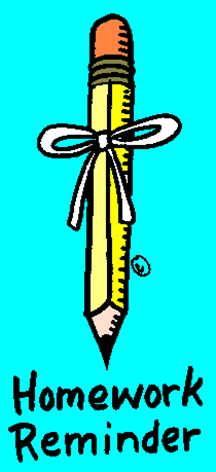 Dear Parents: This year grade 8 will be working on a winter packet that is aligned with the common core standards to enhance and reinforce strategies. Packets are due back January 5, 2016. 